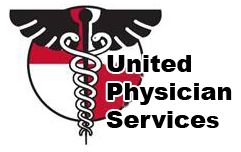 DO YOU HAVE TIME IN YOUR CURRENT SCHEDULE TO PROVIDE PART TIME SURGICAL SERVICES? IF YOU DO PLEASE CALL US IMMEDIATLYWe are seeking a General Surgeon and/or other specialties with surgical experience and a compassionate bedside manner to support rapidly expanding surgical business model located in several areas in the United States. Our client is one of two organizations in the county that offers surgical consultations along with surgical procedures that can be safely performed at the patient's bedside in long-term care and rehabilitation facilities or at the patient’s home.  Examples of this are diagnosis and treatment of patients with;G-Tube ReplacementPICC- Line Replacement Suture RemovalIncision and DrainageSurgical Debridement (all levels) Skin Substitute Application/graftHypertrophic Granulation Tissue Reduction/ChemicalBiopsyEvaluation and ManagementNon-Invasive Vascular-Flow Study (with ABI).Headquartered in El Segundo, CA, our client has networks across the nation and is now expanding in many cities throughout the country. They pride themselves on delivering the very best care available by inviting only surgically trained physicians such as yourself or someone you may know to join their team of highly trained professionals.Our client offers you the opportunity to enjoy a dependable revenue stream that you can easily add to your current practice; one or two days a week or make plans to grow with us into a full time position.  As our client strives to keep up with demand of the burgeoning geriatric population, our client is caring for historically underserved and Medicare patients that suffer an increasing prevalence of wounds (due in large part to the exponential increase in diabetes, vascular disease and obesity) in skilled nursing, rehabilitation and LTC facilities.There is no on-call obligation and our Client will work with you to schedule rounds that fit within your existing schedule. Our client offers competitive compensation, unparalleled flexibility and will take care of all of the administrative headaches, leaving you free to focus on the patients.PLEASE CONTACT ME IMMEDIATELY REGARDING THIS OPPORTUNITY IF YOU FEEL THIS POSTION MAY BE A SUTABLE FIT FOR YOU OR SOMEONE YOU KNOW!!! 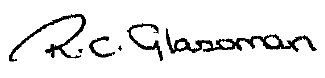 Rochelle Glassman, CEOUnited Physician ServicesO: 602-685-9500 F: 602-685-9595rochelle@upshealthcare.com